Протокол № 297заседания ПравленияСаморегулируемой организации аудиторовАССОЦИАЦИЯ «СОДРУЖЕСТВО» (СРО ААС)г. Москва                                                                                        10 февраля 2017 годаНа заседании присутствовали члены Правления СРО ААС: Шеремет А.Д. (председатель Правления), Ананьев И.В., Бородина Н.В. (доверенность), Бутовский В.В., Веренков А.И., Голенко В.С., Горячева О.В., Гузов Ю.Н., Желтяков Д.В., Жуков С.П., Задубровская А.В., Кобозева Н.В., Кожура Р.В., Константинова И.Г., Кромин А.Ю., Кузнецов А.П., Лимаренко Д.Н., Майданчик М.И., Малофеева Н.А., Мелентьева В.И., Михайлович Т.Н., Новокрещенова Л.Г., Носова О.А., Овакимян А.Д., Петров А.Ю., Полторанин В.В., Рукин В.В., Рыбенко Г.А., Самойлов Е.В., Селезнев А.В., Симакова М.Ю., Старовойтова Е.В., Степанова С.И., Сухова И.А., Сюткина М. Г., Филипьев Д.Ю., Чая В.Т., Черкасова Н.В., Чепик Н.А., Щепотьев А.В.Итого на момент начала заседания Правления СРО ААС присутствует 40 из 47 членов Правления СРО ААС, что составляет 85% от общей численности Правления СРО ААС. Кворум для принятия решений имеется. Приглашенные лица: Голубцова О.А., Гришаев А.В., Долотенкова Д.К., Жарова С.М., Савельева М.Е., Сорокина Е.Л.Процедурные вопросы:Избрать Председателем заседания Правления СРО ААС Шеремета Анатолия ДаниловичаИзбрать Секретарем заседания Правления СРО ААС Савельеву Марию Евгеньевну.Утвердить Повестку дня с учетом поступивших замечаний и предложений.Решения приняты единогласноПОВЕСТКА ДНЯПо первому вопросу Приветственное слово. Информация об участии СРО ААС в текущей работе в области аудиторской деятельности.Решили:1. Принять к сведению изложенную информацию.Решение принято единогласноПо второму вопросу О ходе выполнения решений внеочередного Съезда СРО ААС 16.11.2016 г. и решений Правления СРО ААС от 16.11.2016 г. Решили:2.1. Отменить решения Правления СРО ААС от 16.11.2016 г. о создании «Обособленного подразделения ААС» СРО ААС и «Обособленного подразделения АПР» СРО ААС, а также связанных с ними решений о назначении руководителей обособленных подразделений, утверждении смет обособленных подразделений и постановке их на налоговый учет. Отменить решение Правления СРО ААС от 23.12.2016 г. (Протокол № 272) об утверждении Положения об «Обособленном подразделении АПР» Саморегулируемой организации аудиторов Ассоциации «Содружество». Решение принято большинством голосов2.2. Провести очередной Съезд СРО ААС в 2017 году:2.2.1. Определить дату и время проведения Съезда: 26 мая 2017 г. с 11-00 до 14-00. Начало регистрации делегатов – 9-30;2.2.2. Место проведения Съезда: г. Москва, ул. Хамовнический вал, дом 34, гостиница «Юность», конференц-зал.2.2.3. Определить норму представительства на Съезде – один делегат от каждых 100 членов СРО ААС, зарегистрированных на территории соответствующего Территориального отделения.Решение принято большинством голосовПо третьему вопросу Об утверждении плана работы Правления СРО ААС на 1 полугодие 2017 года. Решили:3.1. Одобрить План работы Правления СРО ААС на 1 полугодие 2017 года согласно приложению. Утвердить дату следующего очного заседания Правления СРО ААС – 21.04.2017 г.Решение принято большинством голосовПо четвертому вопросу О внесении изменений в нормативные документы СРО ААС: - Положение о Правлении СРО ААС- Положение о членстве СРО ААСРешили:4.1. Утвердить новую редакцию Положения о Правлении СРО ААС согласно приложению.Решение принято большинством голосов4.2. Разработать и представить на рассмотрение в заседании Правления 21.04.2017 г. проект Регламента проведения заседаний Правления.Решение принято единогласно4.3. Утвердить новую редакцию Положения о членстве СРО ААС с учетом обсуждения и предложенных изменений.Решение принято большинством голосовПо пятому вопросу О проведении конкурса по отбору аудиторской организации для проведения аудиторской проверки бухгалтерской (финансовой) отчетности СРО ААС за 2016-2017 г.Решили:5.1. Одобрить предложенные условия проведения конкурса.5.2. Утвердить предложенный текст Извещения о проведении Конкурса по отбору аудиторской организации для осуществления обязательного аудита годовой бухгалтерской (финансовой) отчетности СРО ААС за 2016 – 2017 годы.Решения приняты единогласноПо шестому вопросу Об утверждении перечня Комитетов СРО ААС и их руководителей (председателей, зам. председателей Комитетов); Об утверждении Положения о комитете СРО ААС.Решили:6.1. Утвердить Примерное положение о комитете СРО ААС с учетом обсуждения и предложенных изменений.Решение принято единогласно6.2. Утвердить перечень Комитетов СРО ААС и избрать руководителей (заместителей) Комитетов СРО ААС:Комитет по стандартизации и методологии аудиторской деятельности, председатель – Милюкова И.М.Комитет по профессиональной этике и независимости аудиторов, председатель –Ионова О.М.Комитет по правовым вопросам аудиторской деятельности, председатель Федосимов Б.А., заместитель – Малофеева Н.А.Комитет по информационной политике, председатель – Лимаренко Д.Н., заместитель – Веренков И.А.Комитет по членству, председатель – Кромин А.Ю.Комитет по региональному развитию, председатель – Сюткина М.Г.Комитет по международным связям, председатель – Михайлович Т.Н.Комитет по профессиональному образованию, председатель – Носова О.А., заместитель – Суханов С.С.Комитет по противодействию коррупции, председатель – Бутовский В.В.Комитет по конкурсным отборам аудиторов, председатель – Жуков С.П.Решение принято большинством голосов6.3. Создать Комитет по стратегии. Назначить председателем Комитета Скобарева В.Ю.Решение принято большинством голосовПо седьмому вопросу Об организации работы по проведению Контроля качества в СРО ААС:- утверждение Порядка расчетов за проведение ВККР членов СРО ААС;- формирование состава Комиссии по контролю качества СРО ААС, избрание председателя и заместителей председателяРешили:7.1. Утвердить новую редакцию Порядка расчетов за проведение внешних проверок качества работы членов СРО ААС согласно приложению.Решение принято большинством голосов7.2. Утвердить Комиссию по контролю качества СРО ААС в следующем составе (сроком на три года):Абакумова Галина ИгоревнаАльгин Валентин АнатольевичАнаньев Игорь ВладимировичВинидиктова Вера ИгоревнаЗайцева Марина ВладимировнаКобозева Надежда ВасильевнаМережко Ольга ВикторовнаНиколаенко Светлана ПетровнаОкулова Оксана ВладимировнаРыбенко Галина АнатольевнаСедавкина Елена АлександровнаСтругова Татьяна ВадимовнаСюткина Минзиля ГаллиулловнаХайло Зоя АлексеевнаЧая Владимир Тигранович.Решение принято большинством голосов7.3. Избрать Председателем Комиссии по контролю качества СРО ААС Чая В.Т., избрать заместителями председателя Комиссии по контролю качества СРО ААС Ананьева И.В. и Кобозеву Н.В.Решение принято большинством голосовПо восьмому вопросу Об организации работы Дисциплинарной комиссии СРО ААС:- утверждение Положения о Дисциплинарной комиссии СРО ААС;- формирование состава Дисциплинарной комиссии СРО ААС (избрание дополнительных членов ДК)Решили:8.1. Утвердить новую редакцию Положения о Дисциплинарной комиссии СРО ААС согласно приложению.Решение принято большинством голосов8.2. Избрать дополнительно в действующий состав Дисциплинарной комиссии:Гурова Дмитрия Борисовича (ОРНЗ 21606089635);Харитонова Сергея Владимировича (ОРНЗ 21606077428).Срок полномочий вновь избранных членов Дисциплинарной комиссии прекращается в сроки и порядке, применяемые ко всему действующему в настоящее время составу Дисциплинарной комиссии.Решение принято большинством голосовПо девятому вопросу Об организации работы по повышению квалификации в СРО ААС:- утверждение Положения о порядке внесения образовательных организаций в Реестр УМЦ СРО ААС;- утверждение Положения о прохождении ежегодного обязательного ОППК и о порядке подтверждения соблюдения членами СРО ААС требования о прохождении ОППК. Решили:9.1. Расформировать Реестр УМЦ СРО ААС. Утвердить новую редакцию Положения о порядке внесения образовательных организаций в Реестр УМЦ СРО ААС с учетом обсуждения и предложенных изменений. Продлить на 2017 год действие порядка, сроков и размеров оплаты членских взносов для членов СРО ААС - образовательных организаций, установленных решением Правления НП ААС на 2016 год (протокол № 203 от 20.01.2016 г.). Комитету по профессиональному образованию СРО ААС организовать работу по включению образовательных организаций в новый Реестр УМЦ СРО ААС с учетом требований новой редакции Положения о порядке внесения образовательных организаций в Реестр УМЦ СРО ААС.Решение принято большинством голосов9.2. Утвердить новую редакцию Положения о прохождении ежегодного обязательного ОППК и о порядке подтверждения соблюдения членами СРО ААС требования о прохождении ОППК с учетом обсуждения и предложенных изменений.Решение принято большинством голосовПо десятому вопросу О региональной структуре СРО ААС:Утверждение перечня Территориальных отделений СРО ААС, избрание руководителей ТО СРО ААС;Утверждение Положения о Территориальном отделении СРО ААС.Решили:10.1. Утвердить региональную структуру СРО ААС.Решение принято большинством голосов10.2. Утвердить новую редакцию Положения о Территориальном отделении СРО ААС с учетом обсуждения. Решение принято большинством голосовПодсчет голосов производили:Гришаев А.В., Савельева М.Е., Сорокина Е.Л.Председатель заседания Правления СРО ААС______________ А.Д. Шеремет Секретарь заседания Правления СРО ААС________________ М.Е. Савельева 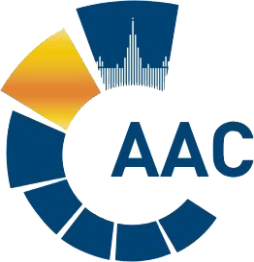 САМОРЕГУЛИРУЕМАЯ ОРГАНИЗАЦИЯ АУДИТОРОВ АССОЦИАЦИЯ «СОДРУЖЕСТВО» 
член Международной Федерации Бухгалтеров (IFAC)(ОГРН 1097799010870, ИНН 7729440813, КПП 772901001) 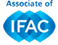 119192, г. Москва, Мичуринский проспект, дом 21, корпус 4.т: +7 (495) 734-22-22, ф: +7 (495) 734-04-22, www.auditor-sro.org, info@auditor-sro.org Приветственное слово. Информация об участии СРО ААС в текущей работе в области аудиторской деятельности. О ходе выполнения решений внеочередного Съезда СРО ААС 16.11.2016 г. и решений Правления СРО ААС от 16.11.2016 г.Об утверждении плана работы Правления СРО ААС на 1 полугодие 2017 года.О внесении изменений в нормативные документы СРО ААС: - Положение о Правлении СРО ААС;- Положение о членстве СРО ААС.О проведении конкурса по отбору аудиторской организации для проведения аудиторской проверки бухгалтерской (финансовой) отчетности СРО ААС за 2016-2017 г.Об утверждении перечня Комитетов СРО ААС и их руководителей (председателей, зам. председателей Комитетов). Об утверждении Положения о комитете СРО ААС.Об организации работы по проведению Контроля качества в СРО ААС:- утверждение Порядка расчетов за проведение ВККР членов СРО ААС;- формирование состава Комиссии по контролю качества СРО ААС, избрание председателя и заместителей председателя.Об организации работы Дисциплинарной комиссии СРО ААС:- утверждение Положения о Дисциплинарной комиссии СРО ААС;- формирование состава Дисциплинарной комиссии СРО ААС (избрание дополнительных членов ДК).Об организации работы по повышению квалификации в СРО ААС:- утверждение Положения о порядке внесения образовательных организаций в Реестр УМЦ СРО ААС;- утверждение Положения о прохождении ежегодного обязательного ОППК и о порядке подтверждения соблюдения членами СРО ААС требования о прохождении ОППК.О региональной структуре СРО ААС:- утверждение перечня Территориальных отделений СРО ААС, избрание руководителей ТО СРО ААС;- утверждение Положения о Территориальном отделении СРО ААС.Разное